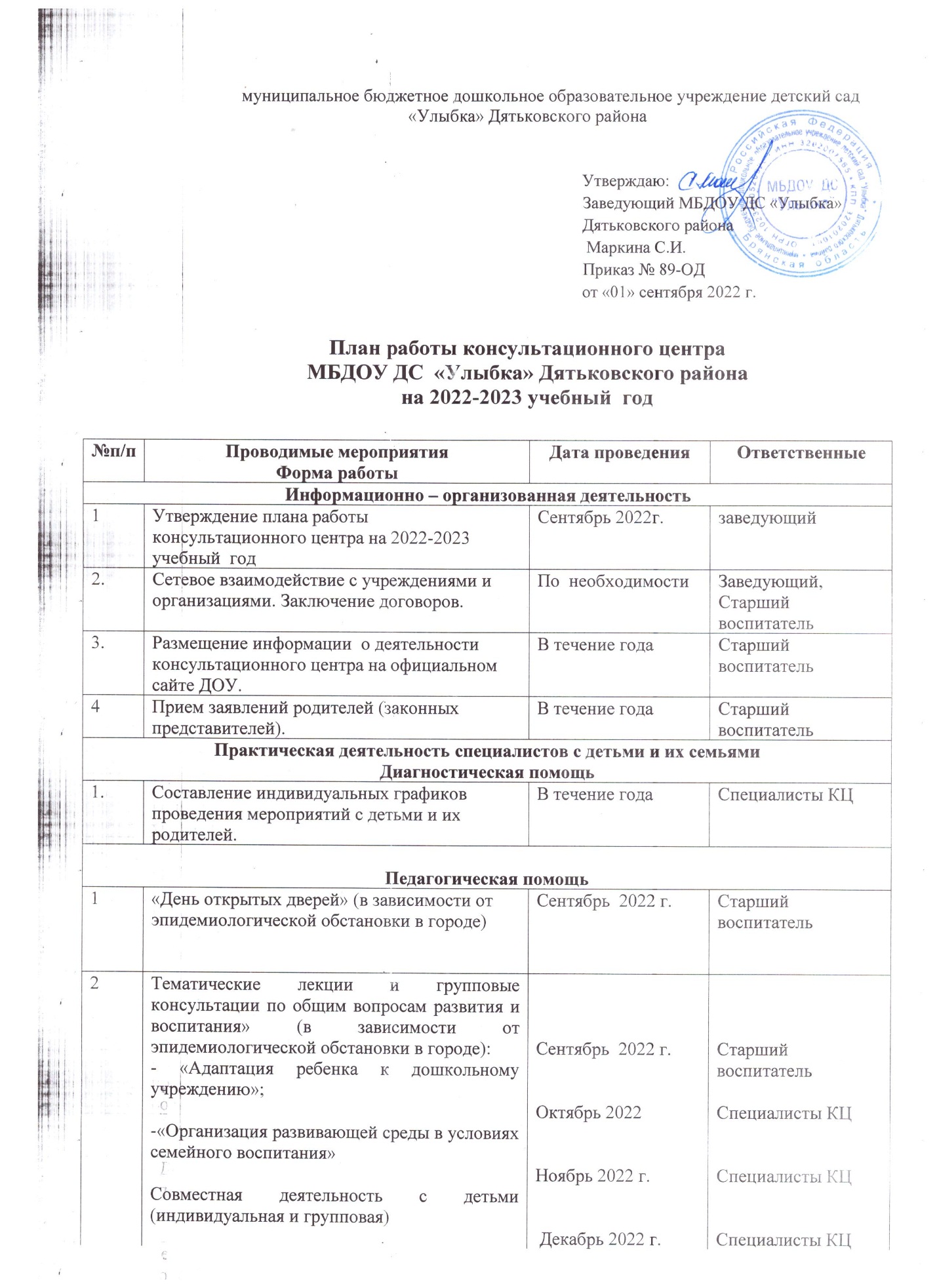 «Раннее развитие: польза или вред?»«Играя воспитываем, развиваем и обучаем»«Если ребенок не слушается»«Роль семьи в воспитании ребёнка».«Индивидуальная работа по запросу родителей»Итоги работы консультационного центра за учебный годЯнварь 2023  г.Февраль 2023 г.Март 2023 г.Апрель 2023 г.Май 2023 г.Специалисты КЦСпециалисты КЦСпециалисты КЦСпециалисты КЦСпециалисты КЦ